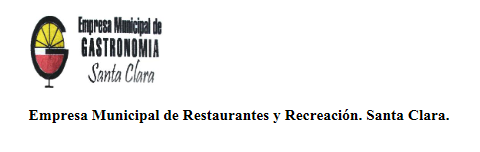 No.UnidadesDirección UnidadHorario de ServicioTeléfonoActividad PrincipalConsejo Popular1.VaqueritoSan Cristóbal e/Colón y Cuba7:00 am - 4:30 pmComedor obreroCentro2.Rodolfo. CSan Miguel No. 57 e/ Colón y Maceo7:00 am - 7:00 pmComedorCentro3.Rolando. AAmparo 30 e/ Tristá  y Padre Chao8:00 am - 8:00 pmComedorCondado Norte4.Comedor RivieraC. Central No.105 e/Eufemia y C.Caneyes7:00 am - 7:00 pm42- 210747ComedorJosé Martí5.Cocina. CAbel Santamaría4:00 am-5:30 pm de lunes a viernes42- 22476442-222127Alimentación ColectivaAbel Santamaría6.El CarmenPaseo de la Paz e/Pasaje Trinidad y 2da7:00 am-7:00 pmCafeteríaHospital-Chamberí7.Hotel BristolCuba 599 e/ Alejandro Oms y Barcelona24 horas42- 20170042- 273339AlojamientoHospital-Chamberí8.PilotoC. Maleza km 7½ Calle D Las Novoas. B. Aérea7:00 am-7:00 pm42- 224759CafeteríaBase Aérea9.1ero de MayoC. Central Banda Esperanza, Rpto. Ciro Redondo7:00 am-7:00 pm42- 291317CafeteríaJosé Martí10.C.E. San PabloSan Pablo e/Luis Estévez y C. Norte9:30 am-12:00 am2:30 pm-5:00pmDomingo:8:30 am-12:00 am42- 20528242- 205451Centro de ElaboraciónCentro11.C.E.VigíaC. Central e/6ta Vigía y 2da Escambray8:00 am-8:00 pm42- 22476542- 272614Centro de ElaboraciónEscambray12CastillitoC. Camajuaní esq. G No. 79 Rpto. S.Catalina7:30 am-7:30 pm42-210256CafeteríaCapiro-Santa Catalina13.GomeraC.Central km 293 Banda Esperanza7:00 am-7:00 pmCafeteríaAntón Díaz14.YabúComunidad Julián Grimau García8:00 am-8:00 pmCafeteríaHatillo-Yabú15.BurguecentroParque Vidal e/Cuba y Colón24 horas42- 204305CafeteríaCentro16.Mi BarrioPadre Chao e/Virtudes y Amparo8:00 am-8:00 pm42- 227681CafeteríaCondado Norte17.El CruceroC. Camajuaní y Desvío Maleza8:00 am-8:00 pm42- 274565CafeteríaCapiro-Santa Catalina18.GaviotaCalle 6ta. e/ D e I Rpto. José Martí8:00 am-8:00 pmCafeteríaJosé Martí19.Brisas RivieraEdif. 12 Plantas C.Central Banda Esperanza8:00 am-8:00 pm42- 201768CafeteríaJosé Martí20.CampesinoCuba No. 576 e/Hospital y Alejandro Oms8:00 am-7:00 pm42- 272520CafeteríaHospital-Chamberí21.El PlazaProlongación de Marta Abreu e/D y C8:00 am-8:00 pm42-210254CafeteríaVirginia22.ConstructorECOI No. 25 Sakenaf7:00 am-7:00 pmCafeteríaSakenaf23.RecantoCarretera Sagua y Callejón de GuamajalSAF:11:00am-11:00pm5:00pm -7:00pmCafetería:8:00am-5:00pmParrillada:10:00am-10:00pmSábado en Noche Juvenil:10:00am-2:00 amCafeteríaCamacho-Libertad24.ManajanaboPoblado Manajanabo7:00 am-7:00 pmCafeteríaManajanabo25.SuizoMaceo esq. Parque de los Mártires24 horas42- 202138CafeteríaCentro26.ToscanaMáximo Gómez e/ Marta Abreu y Alfredo B.Salón:10:00am-3:00pm6:00pm-11:00pmPunto de venta: 8:30 am-11:00 pm42- 205400RestauranteCentro27.PullmanCalle Independencia e/ Máximo G. y LordaSalón Cafetería:De lunes a viernes y domingo9:00am-5:00pm5:30pm-11:00pmLos sábados el cierre es a las 12:45amPunto de venta: 8:30 am-5:00pmMini Restaurante:De martes a viernes y los domingos:11:00am-6:00pmSábado de 6:00pm-11:45pm42- 205775Cafetería con comidaCentro28.ColonialMáximo Gómez e/Independencia y Alfredo BSalón, patio y bar:8:30am-10:45am12:00am-2:45pm3:30pm-5:00pm7:00pm-10:45pm42- 202428RestauranteCentro29.PavitoC. Central e/Unión y C. QuinteroSalón y bar:9:00am-11:00am12:00am-2:45pm3:30pm-5:30pm7:00pm-10:45pm42- 206238RestauranteCentro30.MandarínC.Central Km 298 Banda EsperanzaSalón:12:00am-2:45pm6:00pm-11:00pmPatio:10:00am-6:00pm42- 291010RestauranteVirginia31.CarretaC.Central e/Celestina Quintero y UniónSalón:10:00am-10:30am12:00am-2:45pm7:00pm-11:00pm42- 271662RestauranteHospital-Chamberí32.CubanicayAvenida Sandino e/ 3ra. Y 4taSalón:9:30am-10:45am3:30pm-5:00pm12:00am-10:00pmBar:12:00am-10:45pm42- 207888RestauranteEscambray33.DaiquiríIndependencia e/ Villuendas y Juan Bruno Zayas12:00am-11:30pm42- 200621Bar especializadoCentro34.CuevitaIndependencia e/ Lorda y Luis EstévezSalón:9:00am-11:30am12:00am-2:45pm6:00pm-8:30pm42- 275356RestauranteCentro35.C.N.Villa ClaraDesvío Maleza esquina C.SaguaMesón.10:00am-6:00pmDe martes a jueves: FEU9:00pm-12:45amViernes: Recreación sana9:00pm-12:45amSábado: Cabaret9:00pm-12:45amDomingo: Actividad Infantil10:00am-12:00amMitinée1:00pm-6:00pm42- 216220Centro NocturnoCamacho-Libertad36.Mi SalsaÁrea Sandino Bajos del Edif. 12 Plantas No.210:00am-6:00pm42- 207966RestauranteEscambray37.VeneciaC.Central Km 298 Banda EsperanzaDe martes a jueves:11:00am-4:00pm8:30pm-1:45amDe viernes a domingo:8:00pm-1:00am42- 216264Centro NocturnoVirginia38.Motel OasisC.Central Banda Esperanza24 horas42- 292365AlojamientoJosé Martí39.Motel Las PalmasC. Central Km 303 Banda Placetas24 horas42- 202598AlojamientoManajanabo40.HorizontesParque Vidal e/ Cuba y Colón24 horasCafeteríaCentro41.RecreoParque Vidal e/ Luis Estévez y LordaSalón:24 horasBarra y Patio:8:00pm-8:30pm42- 203294CafeteríaCentro42.MejunjeMarta Abreu y Juan Bruno ZayasCafeteríaCentro43.Cubana BoulevardIndependencia e/Villuendas y Juan Bruno Zayas8:00am-8:00pmCafeteríaCentro44.HatueyLuis Estévez e/ Céspedes e Independencia7:20am-10:00pmCafeteríaCentro45.CoppeliaCalle Colón e/San Cristóbal y MujicaDe martes a viernes:10:00am-10:00pmSábado y domingo:10:00am-11:30pm42- 228731CafeteríaCentro46.YareyMaceo No. 201 e/San Miguel y Nazareno8:00am-8:00pmCafeteríaCentro47.OchoaC.Central Banda PlacetasCentro Nocturno y Ranchón8:30am-4:00pmReservado: 9:00am-4:00pm42- 21721942- 282604Centro NocturnoManajanabo48.PrimaveraSan Pablo No. 52 e/ Luis Estévez y MaceoPunto de Maleza: 8:00am- 5:00pmPunto XX Aniversario: 7:00am-3:00pm42- 210721CafeteríaCentro49.Los CocosC. Camajuaní8:00am-8:00pm42- 282946CafeteríaUniversidad50.Hotel ModeloMaceo 210 e/ Candelaria y San Cristóbal24 horas42- 203501AlojamientoCentro51.Salón ECOLeoncio Vidal e/ Buen Viaje y Céspedes9:00am-2:00pmCafeteríaCentro52.Café LiterarioParque Vidal e/ Cuba y ColónSalón:9:00am-9:00pmCafeteríaCentro53.M. EmpresaSan Miguel Esq. Maceo8:00am-3:00pm42- 202008CafeteríaCentro54.Casa del CaféÁrea Sandino e/Avenida Sandino y C. Central24 horasCafeteríaEscambray55.Mesa BuffetSan Pablo e/ Luis Estévez y C. NorteMesa Buffet:1:00pm-3:30pm6:30pm-10:45pmSábado y Domingo:6:00pm-11:00pm42- 205451RestauranteCentro56.San Pablo ParrilladaSan Pablo e/Luis Estévez y C. NorteParrillada:12:30pm-3:30pm6:00am-10:00pm42- 205282RestauranteCentro